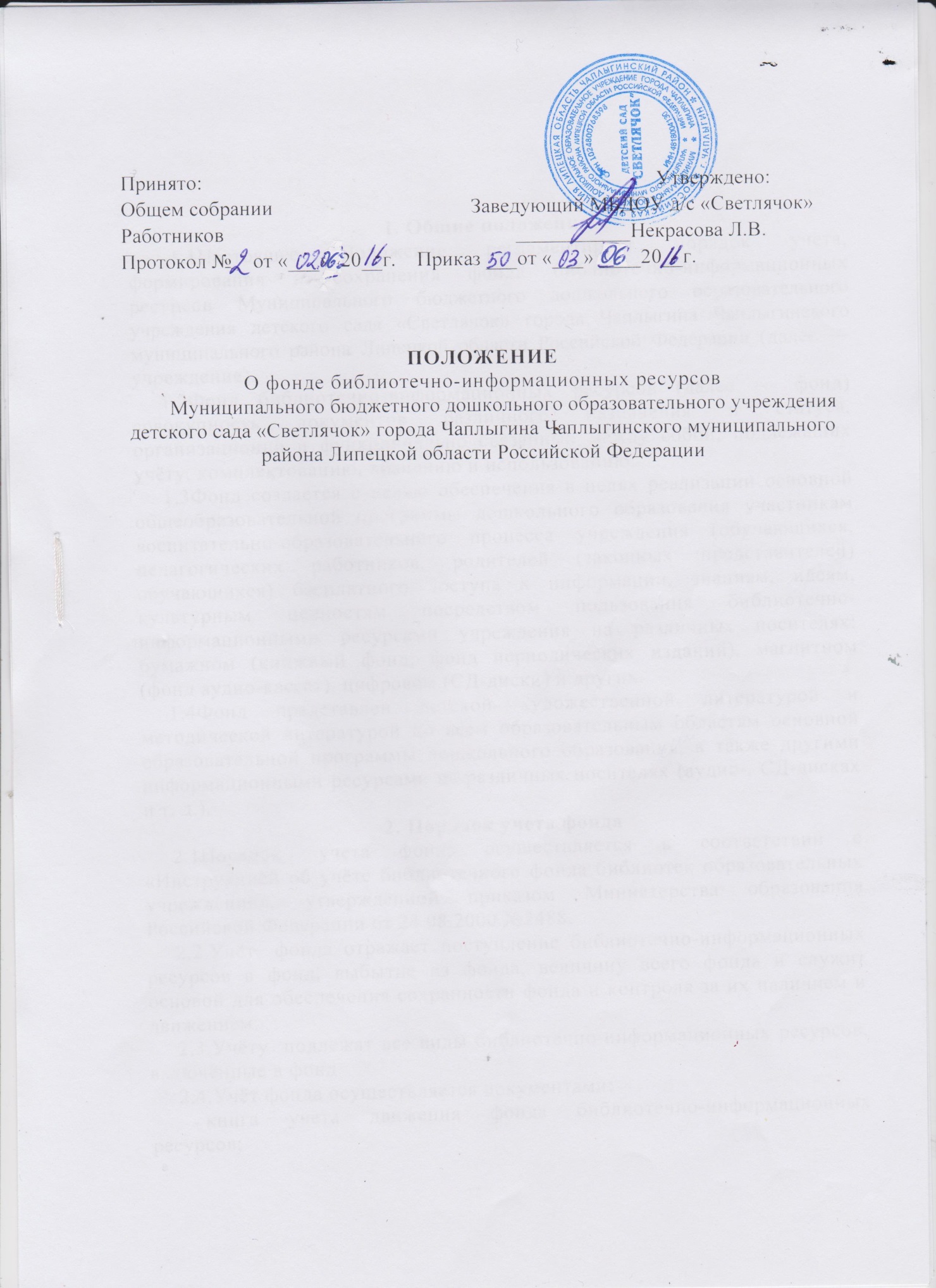 1. Общие положения1.1Настоящее Положение регламентирует порядок учета,     формирования и сохранения фонда библиотечно-информационных ресурсов Муниципального бюджетного дошкольного образовательного учреждения детского сада «Светлячок» города Чаплыгина Чаплыгинского муниципального района Липецкой области Российской Федерации (далее — учреждение).     1.2Фонд библиотечно-информационных ресурсов (далее — фонд) совокупность документов различного назначения и статуса, организационно и функционально связанных между собой, подлежащих учёту, комплектованию, хранению и использованию.     1.3Фонд создаётся с целью обеспечения в целях реализации основной общеобразовательной программы дошкольного образования участникам воспитательно-образовательного процесса учреждения (обучающихся, педагогических работников, родителей (законных представителей) обучающихся) бесплатного доступа к информации, знаниям, идеям, культурным ценностям посредством пользования библиотечно-информационными ресурсами учреждения на различных носителях: бумажном (книжный фонд, фонд периодических изданий), магнитном (фонд аудио-кассет), цифровом (СД-диски) и других.     1.4Фонд представлен детской художественной литературой и методической литературой по всем образовательным областям основной образовательной программы дошкольного образования, а также другими информационными ресурсами на различных носителях (аудио-, СД-дисках и т. д.).2. Порядок учета фонда     2.1Порядок	учета фонда осуществляется в соответствии с «Инструкцией об учёте библиотечного фонда библиотек образовательных учреждений», утверждённой приказом Министерства образования Российской Федерации от 24.08.2000 №2488.     2.2.Учёт	фонда отражает поступление библиотечно-информационных ресурсов в фонд, выбытие из фонда, величину всего фонда и служит основой для обеспечения сохранности фонда и контроля за их наличием и движением.     2.3.Учёту	подлежат все виды библиотечно-информационных ресурсов, включённые в фонд.     2.4.Учёт фонда осуществляется документами:книга учета движения фонда библиотечно-информационных ресурсов;книга учёта утерянных и замены библиотечно-информационных ресурсов.     2.5.Учёт фонда должен способствовать его сохранности, правильному формированию и целевому использованию. Все операции по учёту производятся заместителем заведующей по воспитательной и методической работе.     2.6.При	поступлении в библиотечно-информационных ресурсов в фонд в «Книгу суммарного учета фонда библиотечно-информационных ресурсов»  записывается общее количество и их стоимость, с обязательным указанием номера и даты сопроводительного документа. Номер записи ежегодно начинается с №1 и идёт по порядку поступлений,      2.7.Учёт движения фонда ведётся в журнале «Книга учета движения фонда библиотечно-информационных ресурсов».     2.8.При	выбытии (списании) библиотечно-информационных ресурсов из фонда составляется акт установленной формы в 2-х экземплярах, который подписывается комиссией и утверждается заведующей учреждением. Нумерация записи о выбывших ресурсах из года в год продолжается. Один экземпляр акта подлежит хранению в учреждении, другой передаётся в ЦБ отдела  образования администрации Чаплыгинского муниципального района , которая производит списание с баланса учреждения, указанной в акте стоимости библиотечно-информационных ресурсов. Списание производится не реже одного раза в год.     2.9.Взамен	утерянных или испорченных библиотечно-информационных ресурсов принимаются другие аналогичные ресурсы, необходимые учреждению, или взимается номинальная стоимость утерянного ресурса с оформлением кассового приходного ордера.     2.10.Библиотечно-информационные ресурсы утерянные и принятые взамен, учитываются в «Книге утерянных и замены библиотечно-информационных ресурсов».Формирование фонда     3.1.Ответственность за систематичность и качество комплектования фонда, создание необходимых условий для деятельности библиотеки несёт заведующий учреждением и заместитель по воспитательной и методическойработе.     3.2.В учреждении недопустимы приём, хранение, использование библиотечно-информационных ресурсов, входящих в список запрещённых, в том числе экстремистской направленности.     3.3.Хранение организуется в соответствии с правилами техники безопасности и противопожарными, санитарно-гигиеническими требованиями.Права и обязанности участников воспитательно-образовательного процессаЗаместитель заведующего по воспитательной и методической работе:Определяет потребность учреждения в библиотечно-информационных	ресурсах, 	соответствующих	основной общеобразовательной программе дошкольного образования.Осуществляет контроль за выполнением участниками воспитательно-образовательного процесса единых требований по использованию и сохранности фонда.Принимает, регистрирует, отслеживает поступление и выбытие фонда, распределяет по группам и производит контрольную проверку состояния библиотечно-информационных ресурсов 1 раз в год (или по мере необходимости).4.2. Пользователи фондом (педагогические работники, родители (законные представители) воспитанников):4.2.1 Имеют	право:- получать полную информацию о составе фонда;- получать консультационную помощь в поиске и выборе источников информации;- получать во временное пользование печатные издания и другие источники информации.4.2.2. Обязаны:- бережно относиться к материалам фонда;- не допускать их загрязнения и порчи, приводящих к потере информации, ухудшающих условия чтения или воспроизведения;- расписываться в «Книге учета движения фонда библиотечноинформационных ресурсов» за каждый полученный материал.